                                                                                                                       ПРОЕКТ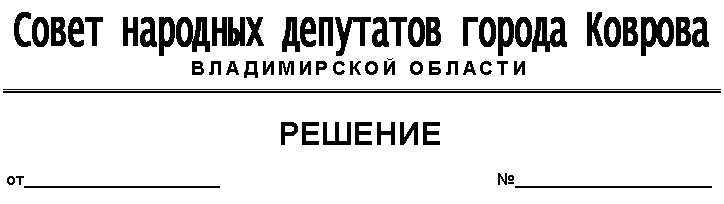 О внесении изменений в решение Советанародных депутатов города Коврова от27.10.2021 № 225 «Об утверждении прогнозногоплана (программы) приватизации муниципальногоимущества города Коврова на плановый период 2022-2024 годов» (в редакции решения от 29.06.2022 № 136) Руководствуясь Федеральным законом от 21.12.2001 № 178-ФЗ «О приватизации государственного и муниципального имущества», ст.ст. 27, 52 Устава муниципального образования город Ковров Владимирской области (новая редакция), в соответствии с п. 5.2.1. «Общего порядка управления и распоряжения муниципальной собственностью г. Коврова», утвержденного решением Ковровского городского Совета народных депутатов от 17.01.2001 № 2/1 (с изменениями и дополнениями), рассмотрев представление главы города от __________  № _____________, Совет народных депутатов города Коврова решил:           1. Внести изменение в решение Совета народных депутатов города Коврова от 27.10.2021 № 225 «Об утверждении прогнозного плана (программы) приватизации муниципального имущества города Коврова на плановый период 2022-2024 годов» (в редакции решения от 29.06.2022 № 136), изложив приложение к прогнозному плану (программе) приватизации муниципального имущества города Коврова на плановый период 2022-2024 годов  в редакции согласно приложению к настоящему решению.Председатель 						ГлаваСовета народных депутатов				муниципального образованиягорода Коврова		 				город Ковров		_____________________А.В. Зотов  		            _________________Е.В. Фомина                                                 	Приложение к решению Совета народных депутатовгорода Коврова                                                                                                                                     от ______ №________Приложение к прогнозному плану (программе)  приватизации муниципального имущества города Коврова на 2021 год и плановый период 2022 - 2023 г.г.Прогноз доходов от приватизации муниципального имущества города Коврова на плановый период 2022 - 2024 годов       	Сумма доходов от реализации муниципального имущества, прогнозируемая к поступлению в бюджет города Коврова в 2022-2024 годах, определена на основе методики прогнозирования, утвержденной главным администратором соответствующих доходов городского бюджета (УИиЗО).№ п/п№ п/пНаименование объекта для приватизацииПлановый доход от приватизации объектовтыс. руб.Плановый доход от приватизации объектовтыс. руб.Плановый доход от приватизации объектовтыс. руб.Плановый доход от приватизации объектовтыс. руб.Плановый доход от приватизации объектовтыс. руб.№ п/п№ п/пНаименование объекта для приватизации2022год2023 год2023 год2023 год2024годI. Перечень муниципальных унитарных предприятий, планируемых к приватизации.I. Перечень муниципальных унитарных предприятий, планируемых к приватизации.I. Перечень муниципальных унитарных предприятий, планируемых к приватизации.I. Перечень муниципальных унитарных предприятий, планируемых к приватизации.I. Перечень муниципальных унитарных предприятий, планируемых к приватизации.I. Перечень муниципальных унитарных предприятий, планируемых к приватизации.I. Перечень муниципальных унитарных предприятий, планируемых к приватизации.I. Перечень муниципальных унитарных предприятий, планируемых к приватизации.Вид экономической деятельности 68.20.2 Аренда и управление собственным или арендованным нежилым недвижимым имуществом:Вид экономической деятельности 68.20.2 Аренда и управление собственным или арендованным нежилым недвижимым имуществом:1- Муниципальное унитарное предприятие города Коврова «Первомайский рынок»,  место нахождения – 601902, Владимирская область, г.Ковров, ул.Дегтярева, дом 136, корпус А;- Муниципальное унитарное предприятие города Коврова «Первомайский рынок»,  место нахождения – 601902, Владимирская область, г.Ковров, ул.Дегтярева, дом 136, корпус А;Плановый срок преобразования унитарного предприятия в хозяйственное общество – 2024 годПлановый срок преобразования унитарного предприятия в хозяйственное общество – 2024 годПлановый срок преобразования унитарного предприятия в хозяйственное общество – 2024 годПлановый срок преобразования унитарного предприятия в хозяйственное общество – 2024 годПлановый срок преобразования унитарного предприятия в хозяйственное общество – 2024 годII. Перечень иного муниципального имущества планируемого к приватизации.Нежилые здания и помещения:II. Перечень иного муниципального имущества планируемого к приватизации.Нежилые здания и помещения:II. Перечень иного муниципального имущества планируемого к приватизации.Нежилые здания и помещения:II. Перечень иного муниципального имущества планируемого к приватизации.Нежилые здания и помещения:II. Перечень иного муниципального имущества планируемого к приватизации.Нежилые здания и помещения:II. Перечень иного муниципального имущества планируемого к приватизации.Нежилые здания и помещения:II. Перечень иного муниципального имущества планируемого к приватизации.Нежилые здания и помещения:II. Перечень иного муниципального имущества планируемого к приватизации.Нежилые здания и помещения:11Нежилое помещение IV, назначение: нежилое, расположенное по адресу: г. Ковров, ул. Молодогвардейская,  д. 8. площадью 299 кв.м, кадастровый номер 33:20:014601:293ХХ22Нежилое здание, назначение: нежилое здание,  расположенное по адресу: г. Ковров, ул. Суворова, д.28, площадью 570,6 кв.м., кадастровый номер 33:20:010905:420, с земельным участком площадью 1292 кв.м с разрешенным использованием: для размещения административных зданий, кадастровый номер 33:20:010905:18,  местоположение - г.Ковров, ул. Суворова, д. 28 ХХ33Нежилое помещение, назначение: нежилое, расположенное по адресу:  г. Ковров, ул. Никонова, д. 21, площадью 49,2 кв.м., кадастровый номер 33:20:010911:125ХХ44Нежилое помещение, назначение: нежилое, расположенное по адресу:  г. Ковров, ул. Фрунзе, д. 10, помещение I, площадью 56,2 кв.м., кадастровый номер 33:20:014602:311ХХ55Нежилое здание, назначение: нежилое здание, расположенное по адресу: г. Ковров, ул. Урицкого, г-ж 14/15, общей площадью 22,6 кв.м, кадастровый номер  33:20:011612:364, с земельным участком с разрешенным использованием: для размещения индивидуальных гаражей,  площадью 30 кв.м, кадастровый номер 33:20:011612:367, местоположение - г Ковров, ул Урицкого, зу 14/15ХХ66Нежилое помещение, назначение: нежилое, расположенное по адресу: г.Ковров, ул.Фрунзе, д.2, пом VI, площадью 71,5 кв.м, кадастровый номер 33:20:013707:364XX77Нежилое помещение, назначение: нежилое, расположенное по адресу: г.Ковров, ул.Молодогвардейская, д.7, пом.II, площадью 113,7 кв.м, кадастровый номер 33:20:014603:507ХХ88Нежилое помещение, назначение: нежилое, расположенное по адресу: г. Ковров, тер. Ковров-8, д. 8, помещение I, кадастровый номер: 33:20:011101:700XX99Нежилое здание, назначение: нежилое здание, наименование: садовый домик, расположенное по адресу: Владимирская область, МО город Ковров (городской округ), г.Ковров, СНТ № 3 железнодорожного узла ст.Ковров, д.64, площадью 12 кв.м, кадастровый номер 33:20:012701:100 с земельным участком с разрешенным использованием: для садоводства; площадью 510 кв.м, кадастровый номер: 33:20:012701:64, местоположение: Владимирская область, МО г.Ковров (городской округ), г.Ковров, СНТ № 3 железнодорожного узла ст.Ковров, дом 64XX1010Нежилое помещение I, расположенное по адресу: Российская Федерация, Владимирская область, МО город Ковров (городской округ), г.Ковров, ул.Фрунзе, д.2, этаж 1, площадью 247,9 кв.м, кадастровый номер 33:20:013707:359XXПлановый доход от реализации муниципального имущества, продажа которого осуществляется в расчетном году (тыс.руб.)Плановый доход от реализации муниципального имущества, продажа которого осуществляется в расчетном году (тыс.руб.)Плановый доход от реализации муниципального имущества, продажа которого осуществляется в расчетном году (тыс.руб.)3719,63719,6200020001900III. Доходы планируемые от продажи имущества осуществленного по преимущественному праву в соответствии с Федеральным законом 159-ФЗIII. Доходы планируемые от продажи имущества осуществленного по преимущественному праву в соответствии с Федеральным законом 159-ФЗIII. Доходы планируемые от продажи имущества осуществленного по преимущественному праву в соответствии с Федеральным законом 159-ФЗIII. Доходы планируемые от продажи имущества осуществленного по преимущественному праву в соответствии с Федеральным законом 159-ФЗIII. Доходы планируемые от продажи имущества осуществленного по преимущественному праву в соответствии с Федеральным законом 159-ФЗIII. Доходы планируемые от продажи имущества осуществленного по преимущественному праву в соответствии с Федеральным законом 159-ФЗIII. Доходы планируемые от продажи имущества осуществленного по преимущественному праву в соответствии с Федеральным законом 159-ФЗIII. Доходы планируемые от продажи имущества осуществленного по преимущественному праву в соответствии с Федеральным законом 159-ФЗ11Платежи по договорам купли-продажи заключенным в соответствии с Федеральным законом № 159-ФЗ (тыс.руб.)27,427,427,4        --IV. Плановый доход от приватизации объектов муниципальной собственности (тыс.руб.)IV. Плановый доход от приватизации объектов муниципальной собственности (тыс.руб.)IV. Плановый доход от приватизации объектов муниципальной собственности (тыс.руб.)37473747374720001900